УтверждаюДиректор АГДНТ ____Е.В. Карпова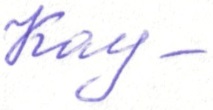  «___»_____________2019 г.ПОЛОЖЕНИЕо проведении краевого конкурса развлекательно-игровых программ для детей и подростков  «Праздник детской игры»Краевое автономное учреждение «Алтайский государственный Дом народного творчества» Министерства культуры Алтайского края в рамках  объявленного  на  2018-2027  годы  в  Российской  Федерации  Десятилетия детства 18-19 мая 2019 года проводит краевой конкурс развлекательно-игровых программ для детей и подростков «Праздник детской игры» (далее — конкурс).                                                                                                          Цели и задачи  конкурсаКонкурс  направлен  на  повышение качества мероприятий для детей и подростков;  развитие творческого потенциала и повышение профессионального уровня специалистов игрового досуга;выявление талантливых организаторов культурно-досуговой деятельности;установление деловых и творческих связей между организаторами досуга;поиск новых форм и методик  организации игровых программ.                                                      Участники конкурсаВ конкурсе могут принять участие ведущие  развлекательно-игровых программ – организаторы досуга детей и подростков многофункциональных культурных центров (индивидуальные исполнители).Условия конкурса	 На конкурс представляется развлекательно-игровая программа для детей и подростков продолжительностью не более 15 минут. Право выбора темы остается за участниками конкурса. Главное – показать в программе  умение  организатора досуга  провести  игру, продемонстрировать уровень активности  и заинтересованности  участников и зрителей. Обязательно проведение игры со зрителями. Конкурсанты могут использовать в  программе различные формы и жанры исполнительства (вокал, хореография, театр и др.), средства выразительности (звук, реквизит, грим, костюм и др.), музыкальное и визуальное сопровождение. Не допускаются игры с колющими, режущими предметами, продуктами питания, легковоспламеняющимися средствами и открытым огнем. Конкурсные программы оцениваются профессиональными экспертами. Порядок и сроки проведения конкурсаКонкурс проводится в 2 этапа:1 этап (заочный) – конкурс «Праздник детской игры» проходит в городах и районах края по филиалам МФКЦ. Лучшая программа (одна от территории) может принять участие во 2 этапе конкурса.  2 этап (краевой) – конкурс проводится 18-19 мая 2019 года в городе Барнауле в КАУ «Алтайский государственный Дом народного творчества». Для участия в нём необходимо до 25 апреля 2019 года подать заявку с предоставлением литературного сценария программы.Для участия в конкурсе необходимо направить- заявку в срок до 25 апреля согласно предлагаемой форме (Приложение 1);- сценарий конкурсной программы (электронный вариант);- на конкурсе иметь при себе печатный экземпляр сценария. Критерии оценки	художественно-эстетический  уровень программы; 	оригинальность, новизна авторских идей и драматургического хода;художественное и музыкальное оформление программы;исполнительский уровень, культура речи, артистизм ведущего программы, умение владеть  аудиторией (контакт со зрителями);качество и оригинальность изготовленного реквизита, костюма.Финансовые условияОрганизационный взнос за участие в конкурсе – 1000 рублей. Оплата производится по безналичному расчёту до 8 мая 2019 г. 	Для перечисления взносов по безналичному расчёту необходимо выписать счёт-фактуру в бухгалтерии КАУ АГДНТ по адресу: г. Барнаул, ул.  Крупской, 97, тел. 62-80-53 (электронная почта: buh.dom@mail.ru).Командировочные расходы (проезд, проживание и питание) — за счёт направляющей организации.Взносы пойдут на формирование призового фонда конкурса, изготовление печатной продукции, оплату работы экспертов, ГСМ.     Награды и призы конкурсаУчастники программы награждаются  грамотами, победители –  дипломами и памятными подарками. Также оргкомитет предусматривает награждение специальными призами и  дипломами. 	Приём заявок осуществляет КАУ АГДНТ по электронной почте   dosugcntd@mail.ru. (с пометкой в поле «тема»: конкурс «Праздник детской игры») до 25 апреля 2019 года включительно.                                                                                                          (Приложение 1)Заявка  на участие в краевом  конкурсе развлекательно-игровых программ для детей и подростков  «Праздник детской игры»1. Район, село, город ___________________________________________2. Название программы _____________________________________________________________________________________________________3. Ф. И.О. ведущего программы__________________________________4. Контактный телефон, адрес электронной почты ___________________
_______________________________________________________________5. Место работы, должность ____________________________________________________________________________________________________6. Образование: общее, специальное (что, когда закончил)______________________________________________________________7.  Стаж работы по специальности________________________________8.  Используемые технические средства (реквизит, костюм, микрофон, фонограмма и др.) ____________________________________________